В соответствии с Федеральным законом от 06.10.2003 № 131-ФЗ                  «Об общих принципах организации местного самоуправления в Российской Федерации», с Федеральным Законом от 30.12.2020 №518-ФЗ «О внесении изменений в отдельные законодательные акты Российской Федерации», со статьёй 69.1 Федерального Закона от 13.07.2015 года №218-ФЗ «О государственной регистрации недвижимости», руководствуясь Уставом муниципального района Сергиевский, на основании акта осмотра объекта недвижимого имущества № 17 от  06.10. 2023г. 08  ч. 10 минут, Администрация муниципального района Сергиевский  П О С Т А Н О В Л Я ЕТ:1.В отношении ранее учтенного объекта недвижимости кадастровый  номер 63:31:1101003:154.Самарскаяобласть,Сергиевский район,п.Сургут,ул. Сургутская, д.14 выявлен правообладатель: гр. РФ Минхаирова Любовь Александровна, 17.02.1984г. место рождения : п. Ильинский, Исаклинского района, Куйбышевской области,   паспорт гр. РФ серия  3605 № 420490 выдан отделом УФМС в Сергиевском районе по Самарской области  24.01.2006г.,  код подразделения 632-046,  СНИЛС: 099-584-181-39, адрес регистрации: Самарская область, Сергиевский район, п. Сургут, ул. Сургутская, д.14.2. Право собственности подтверждается материалами наследственного дела № 4650536-78/1997, открытого нотариусом нотариальной палаты Самарской области Исаклинского района Медведевой С.Т., подтверждается ответом на запрос регистрационный  № 454 от 02.10.2023г.3.Направить данное постановление в Управление Федеральной службы государственной регистрации, кадастра и картографии по Самарской области.4.Контроль за выполнением настоящего постановления оставляю за собой.Глава муниципального районаСергиевский                                                                                              А.И. ЕкамасовПроект решения  получил: _________________________              ______________________________            [Подпись] 	                                                  [Ф. И. О.]Примечание: в течение тридцати дней со дня получения проекта решения выявленный правообладатель вправе направить возражения относительно сведений о правообладателе по адресу: 446533, Самарская область, Сергиевский район, п. Сургут, улица Первомайская, дом 12А, этаж 2, каб.3, или по телефону: 8(84655)2-54-20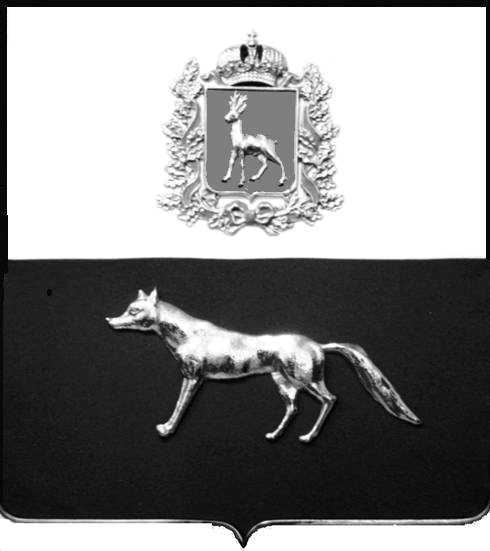 Администрациямуниципального районаСергиевскийСамарской областиПОСТАНОВЛЕНИЕ«       »  _____________ 2023г.	№__________.                               ПРОЕКТО выявлении правообладателя ранее учтенного объекта недвижимости, жилого дома с кадастровым номером 63:31:1101003:154 по адресу: Самарская область, Сергиевский район, п. Сургут,           ул. Сургутская , д. 14